ลานกีฬาและสนามกีฬา ในตำบลจำปาโมง1. สนามฟุตบอลโรงเรียนจำปาโมงวิทยาคาร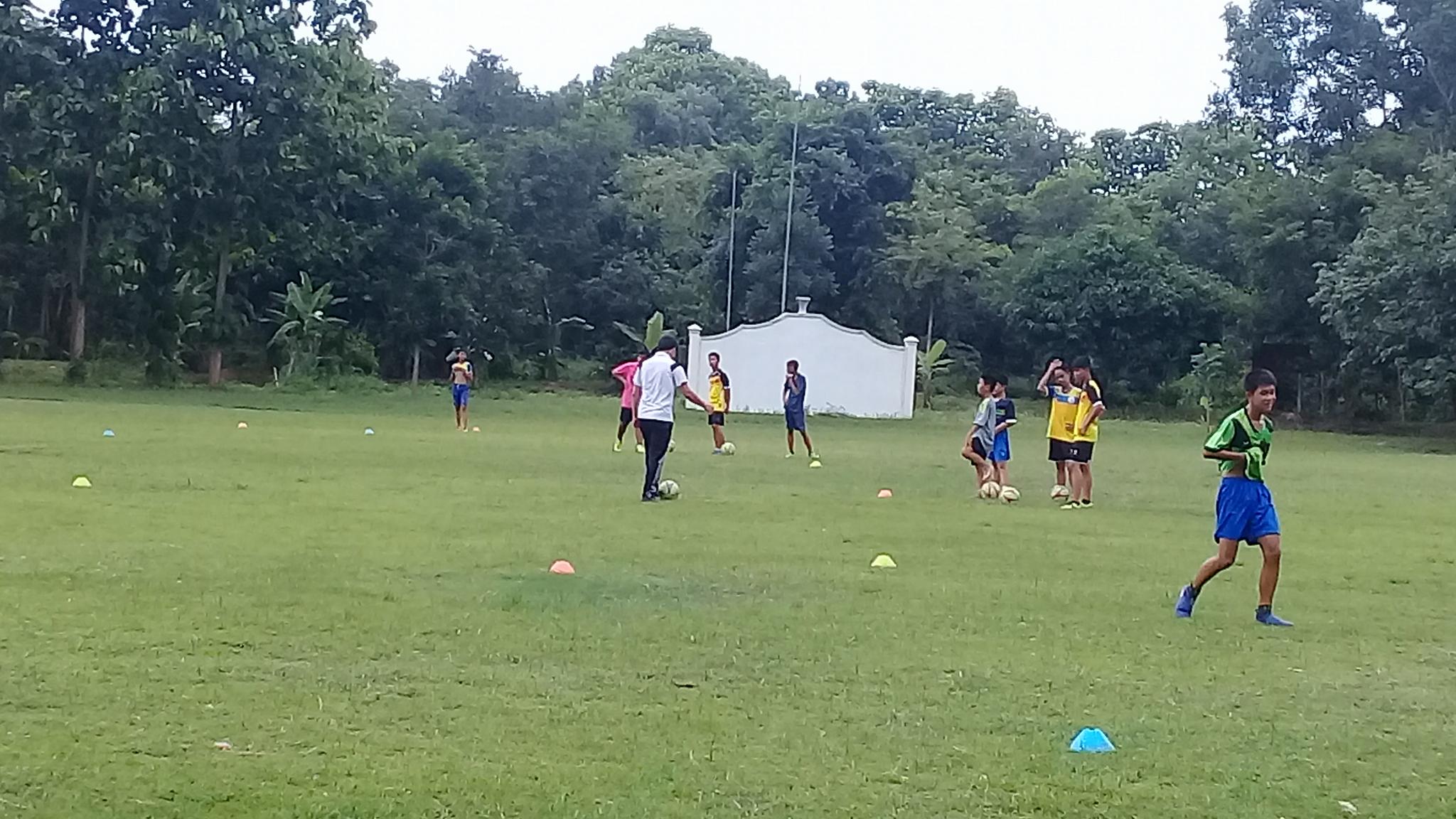 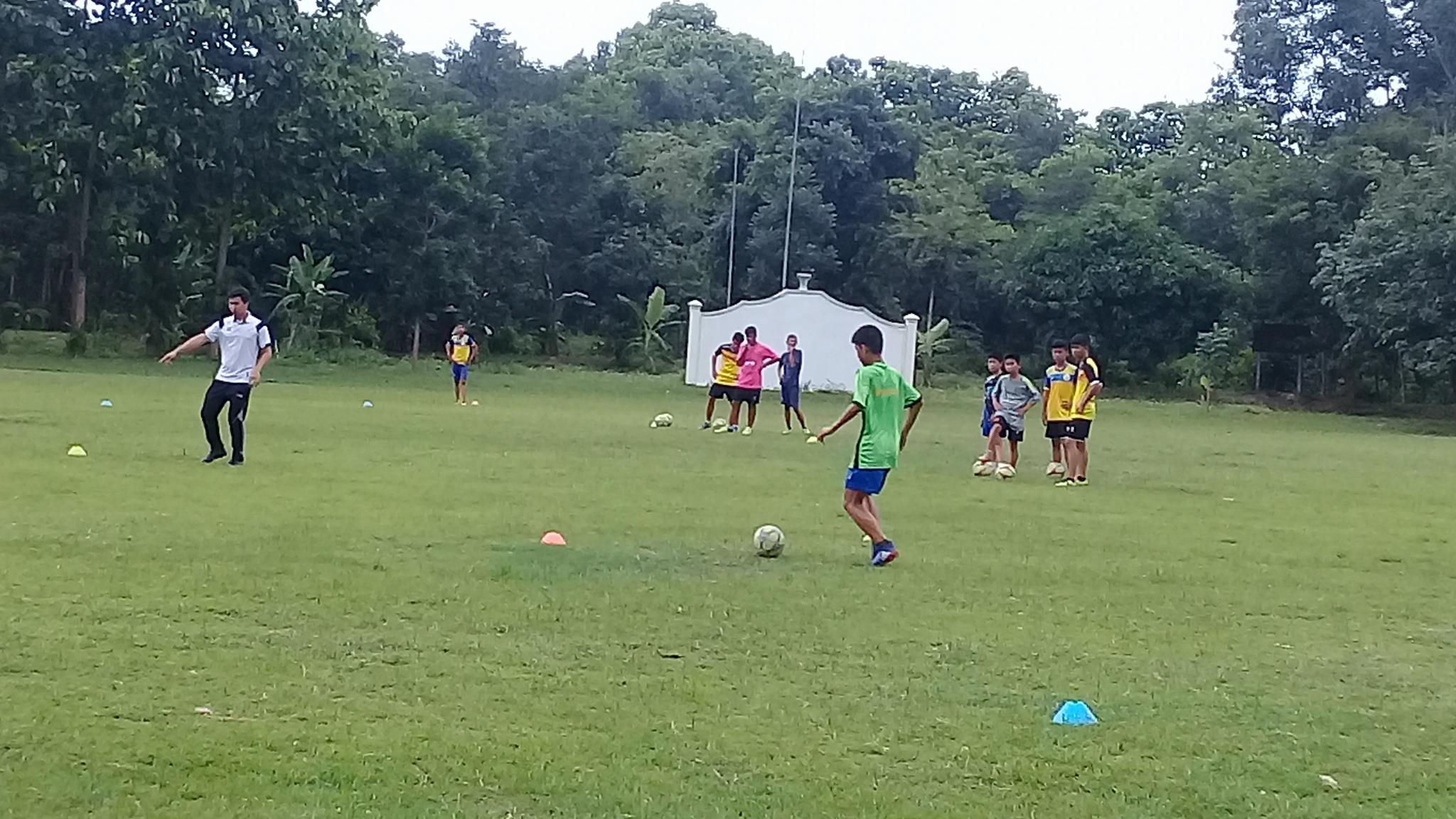 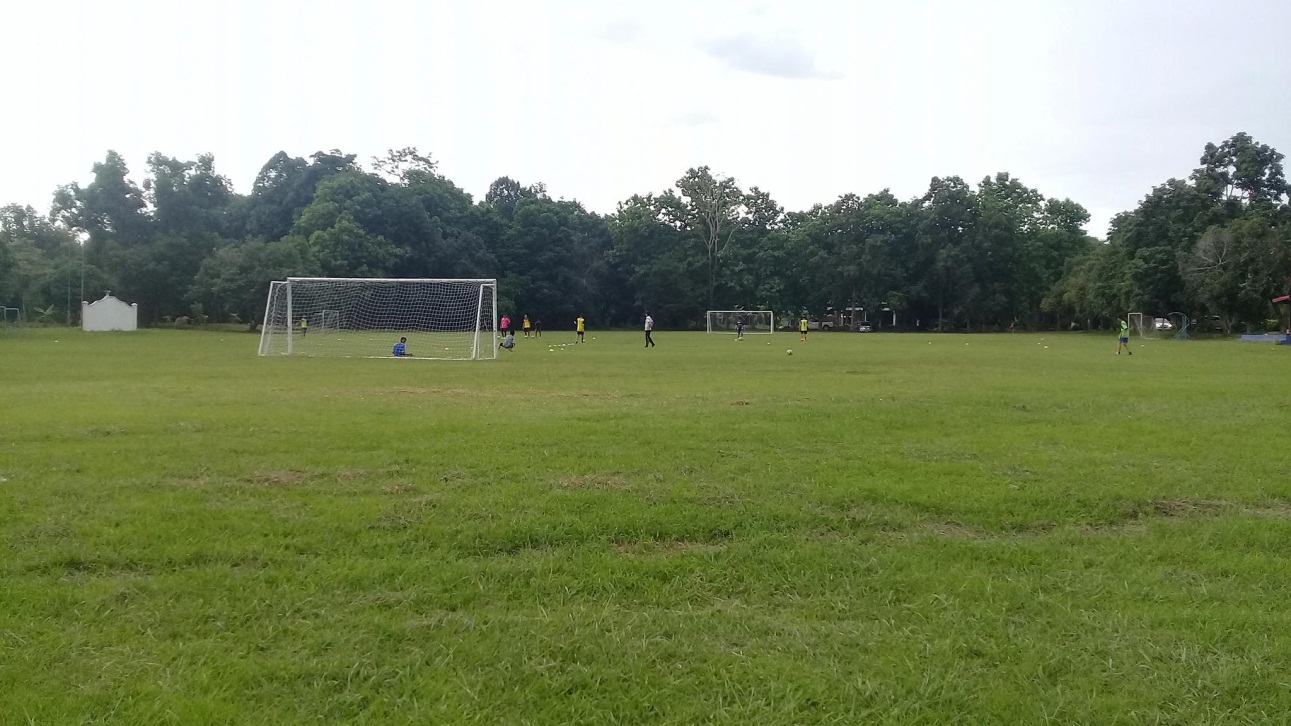 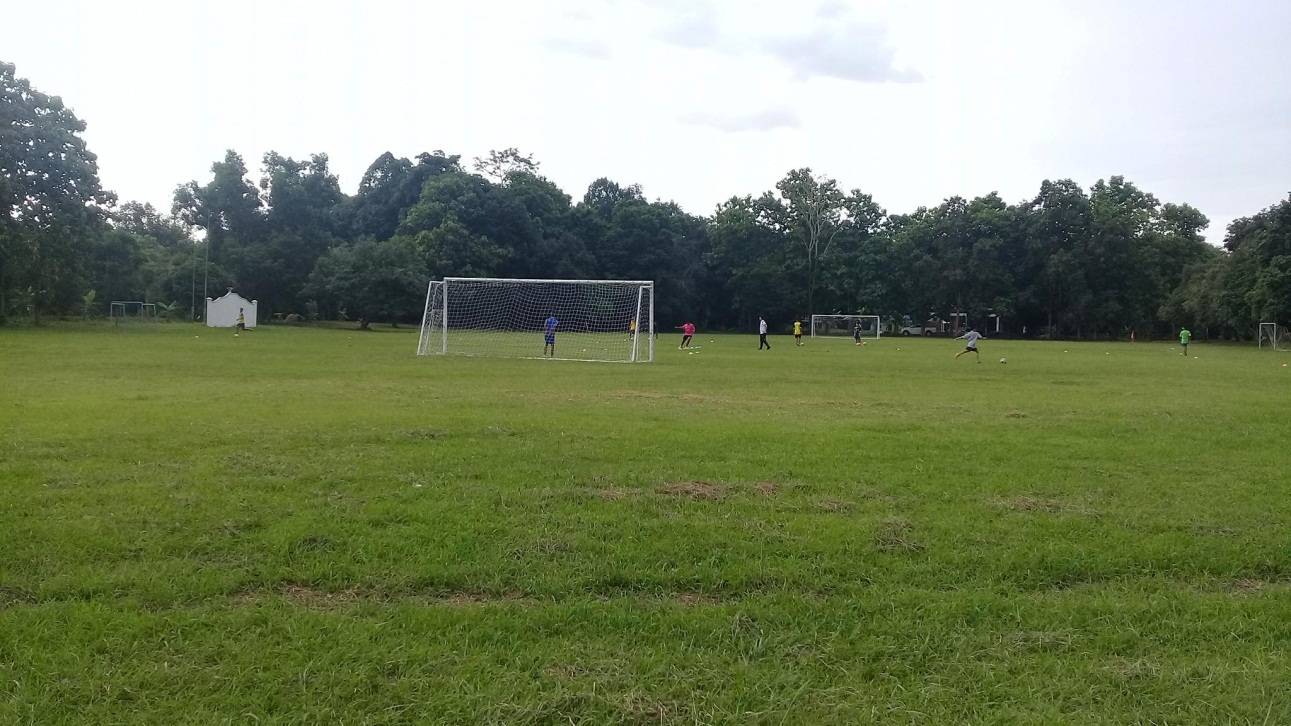 2. สนามฟุตบอลโรงเรียนบ้านนาอ่าง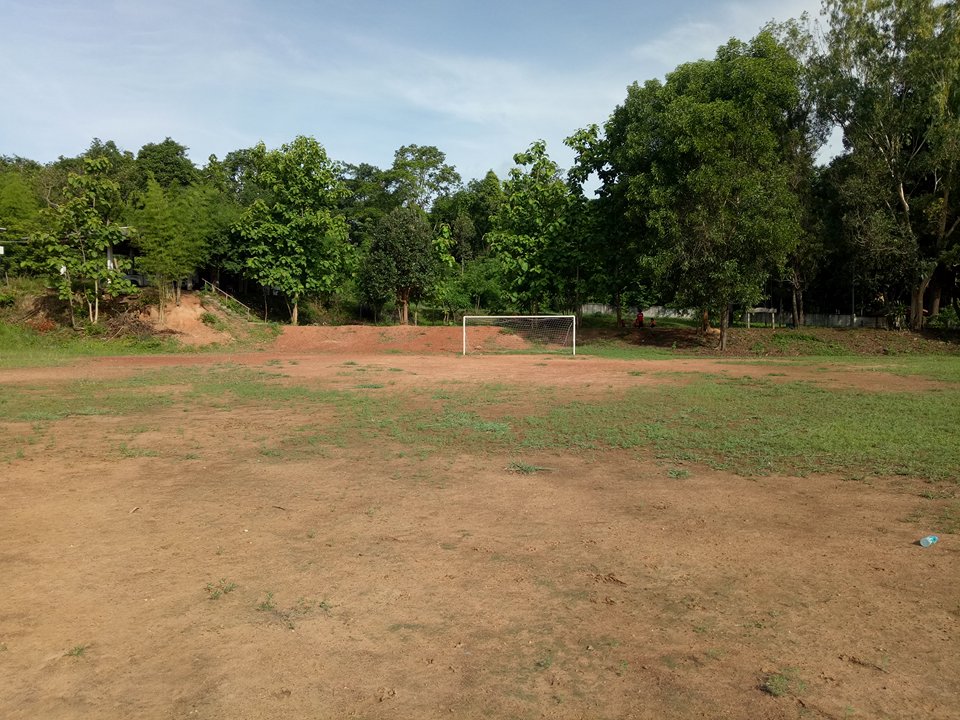 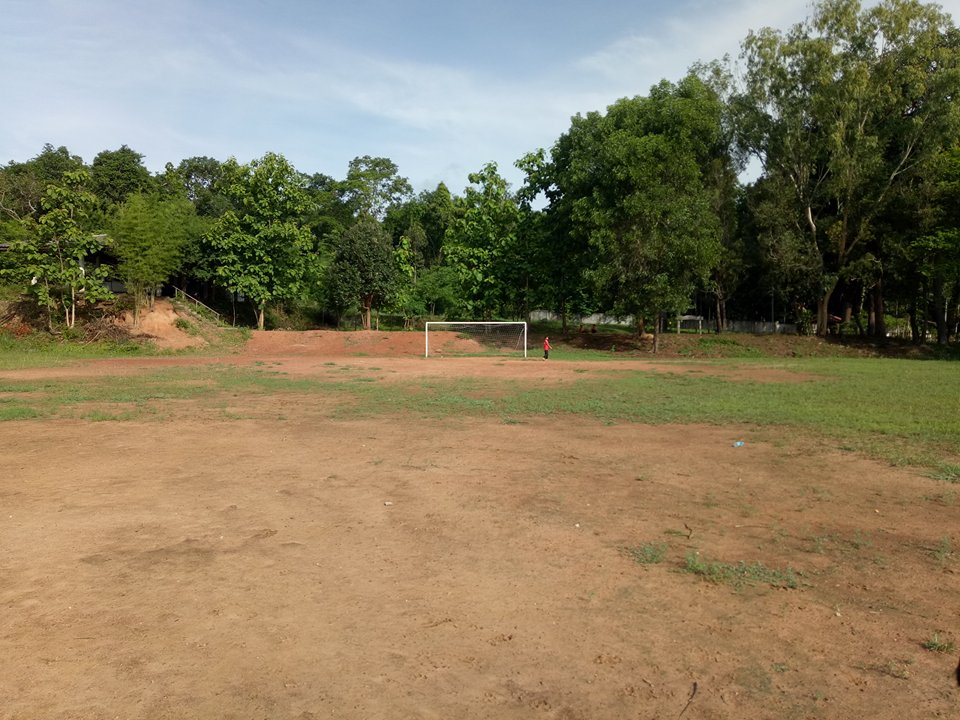 3. สนามฟุตบอลโรงเรียนบ้านลาน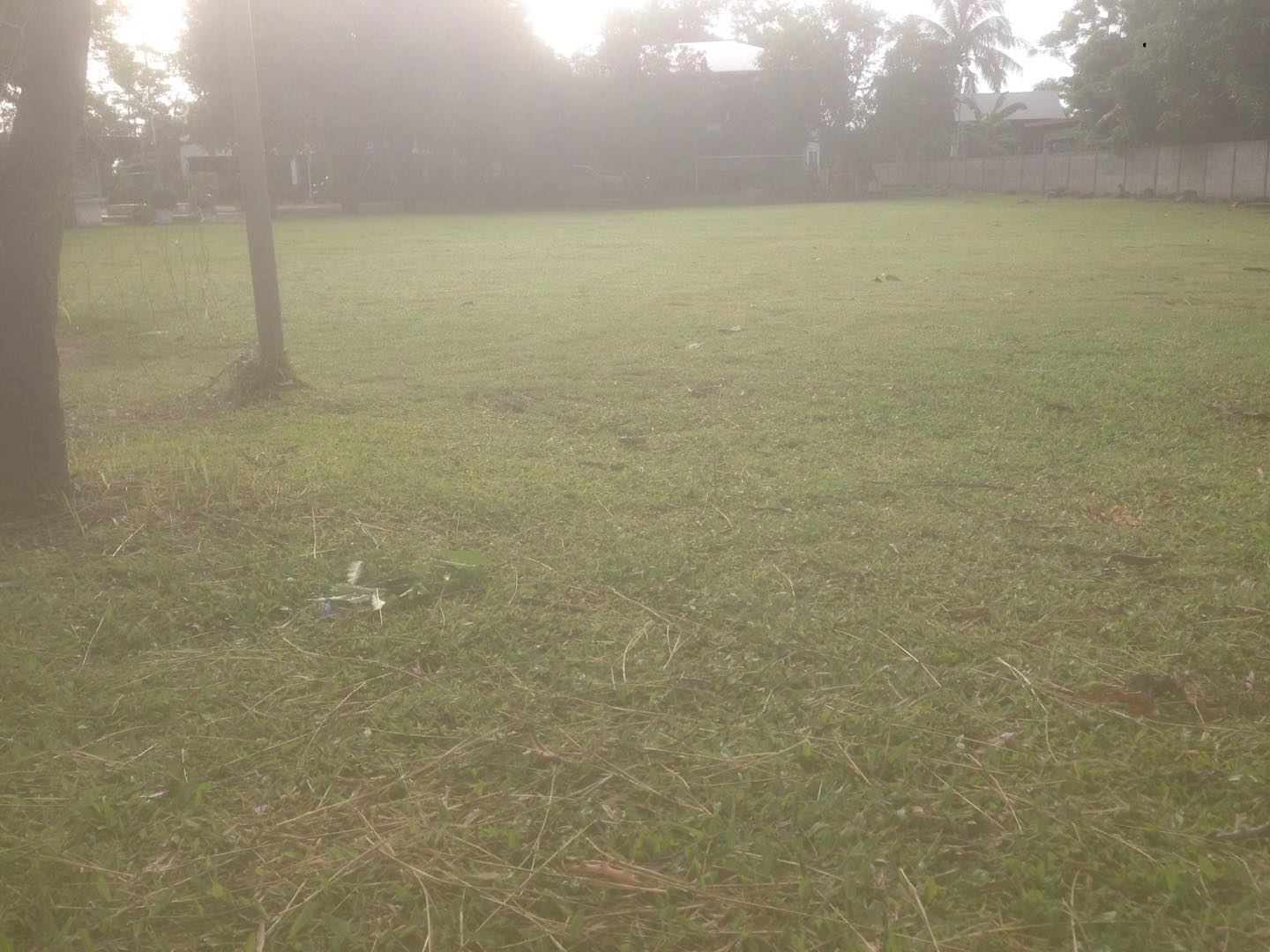 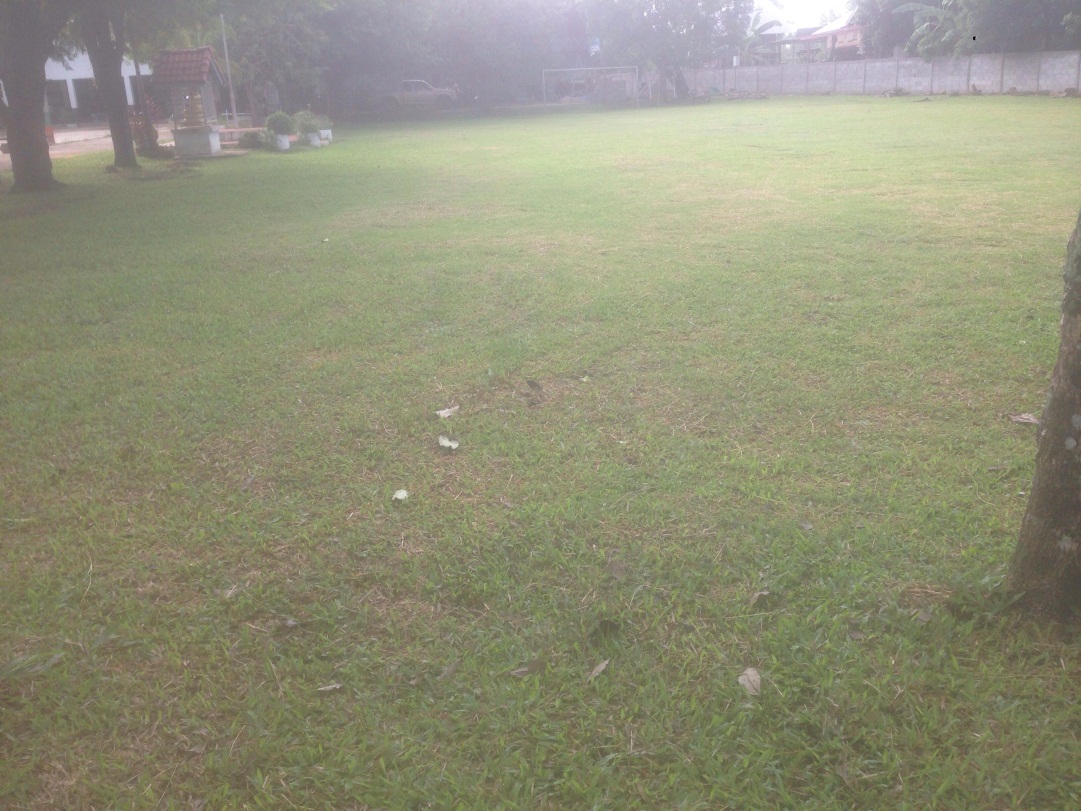 4. สนามฟุตบอลโรเรียนบ้านโนนสว่าง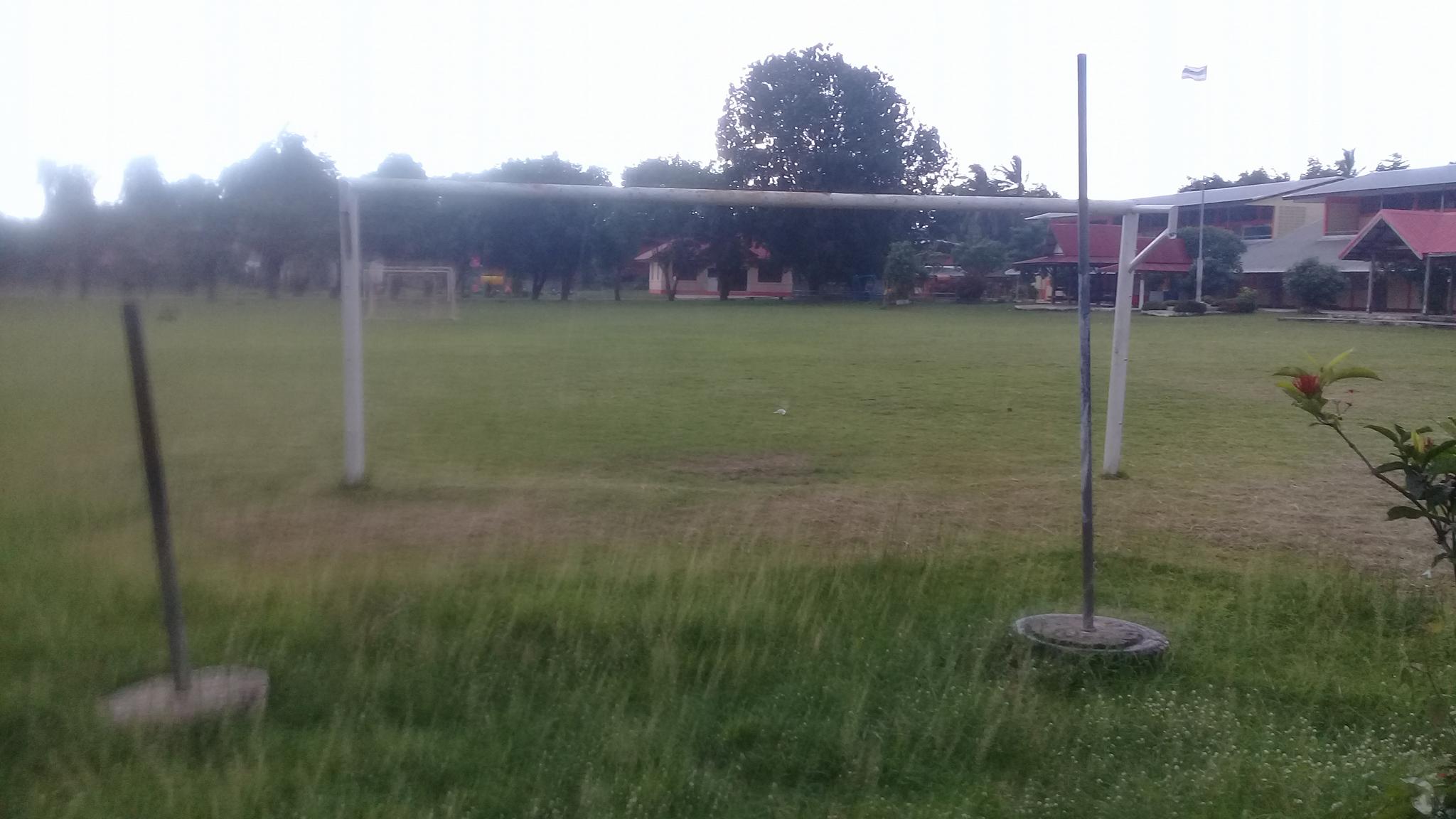 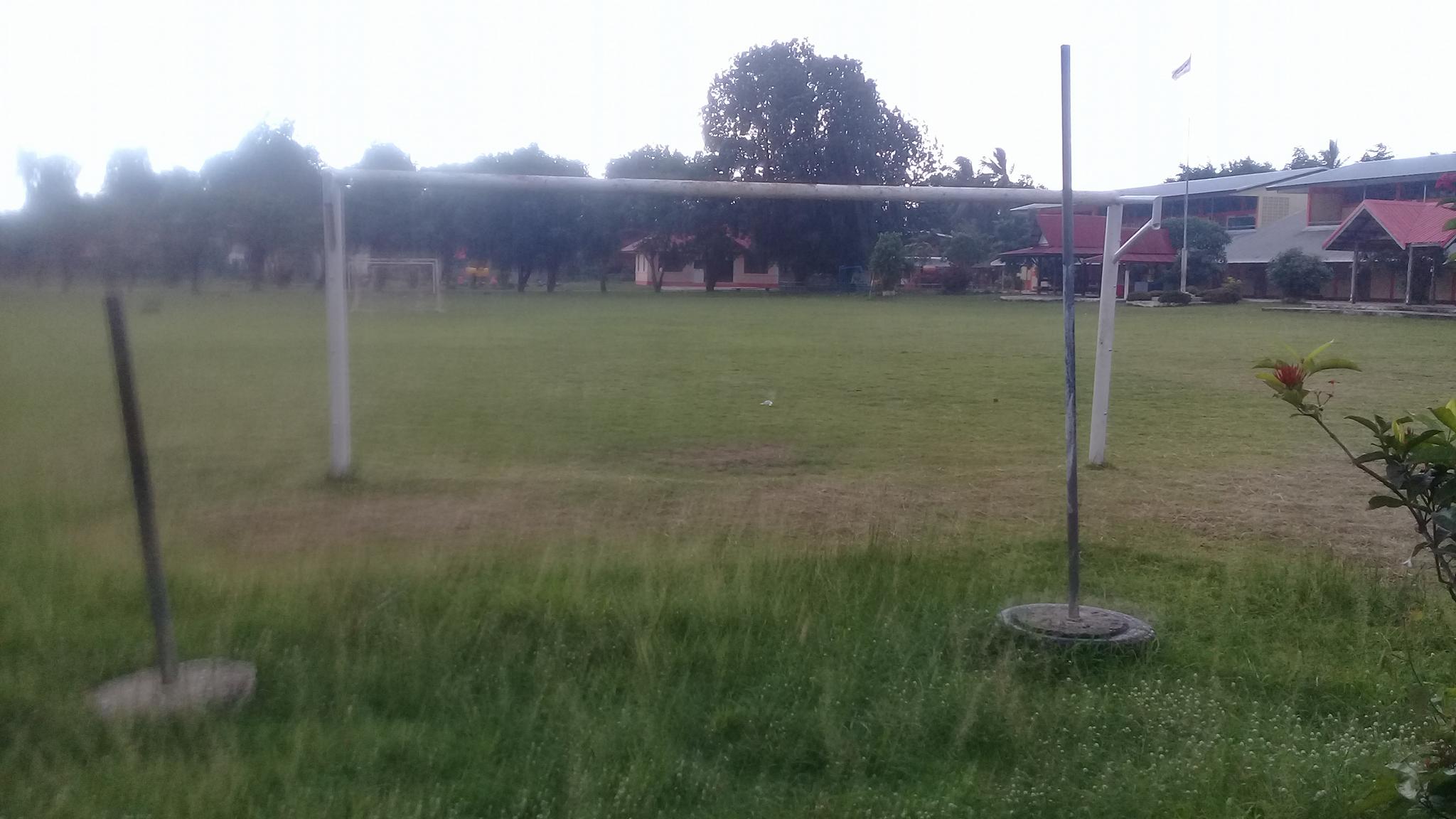 5. สนามฟุตบอลโรงเรียนบ้านขัวล้อ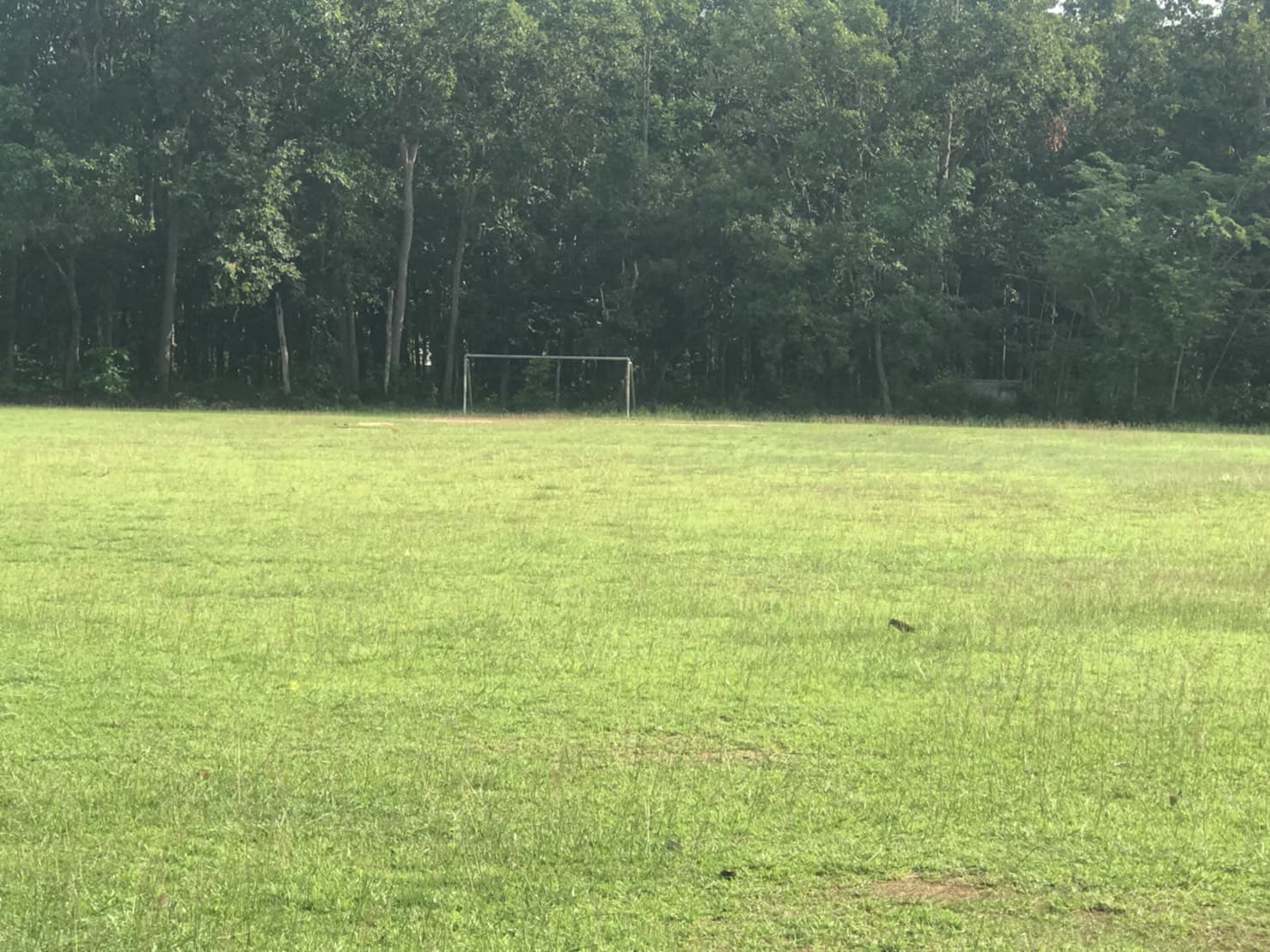 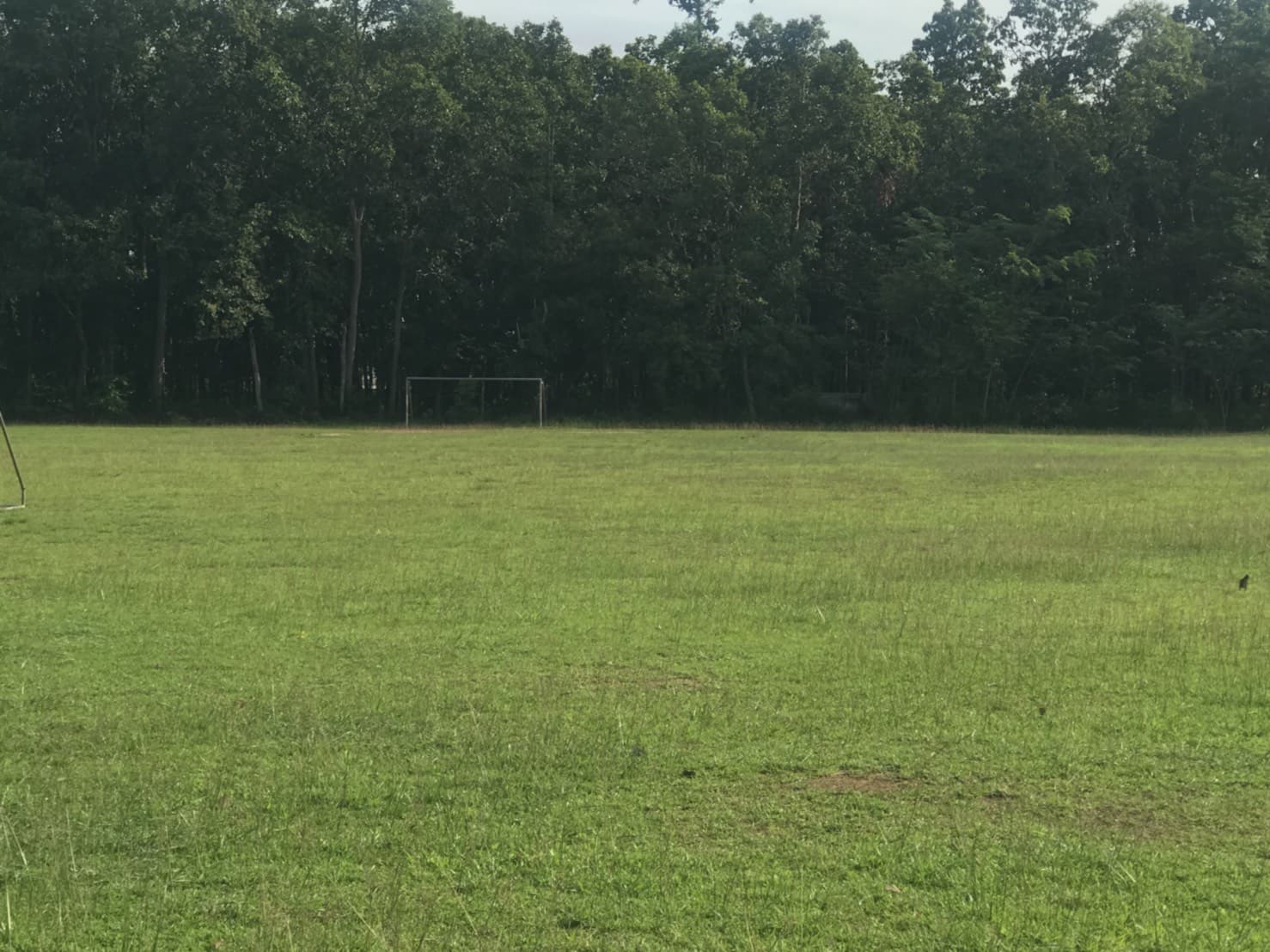 6. สนามฟุตบอลโรงเรียนบ้านม่วง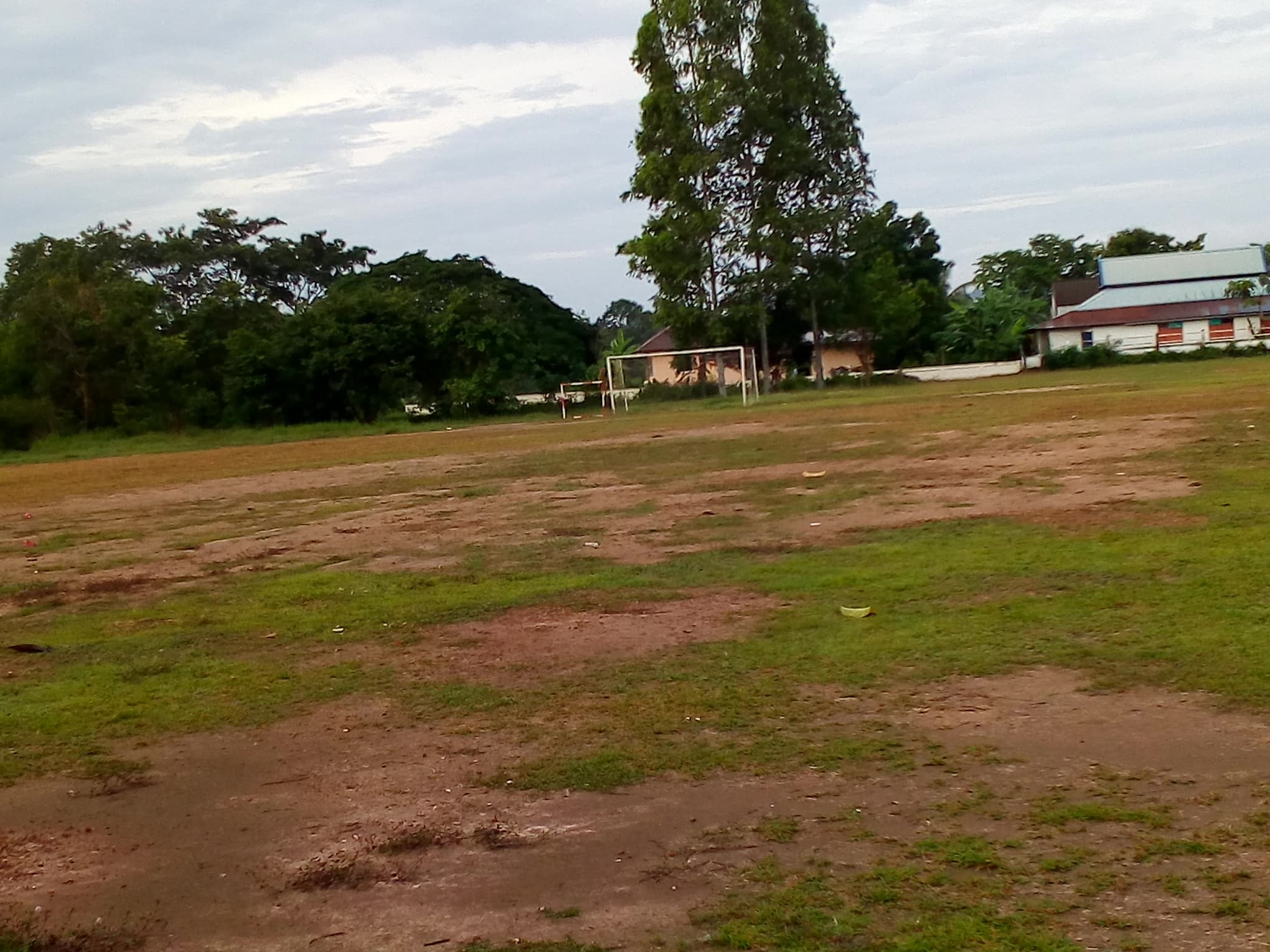 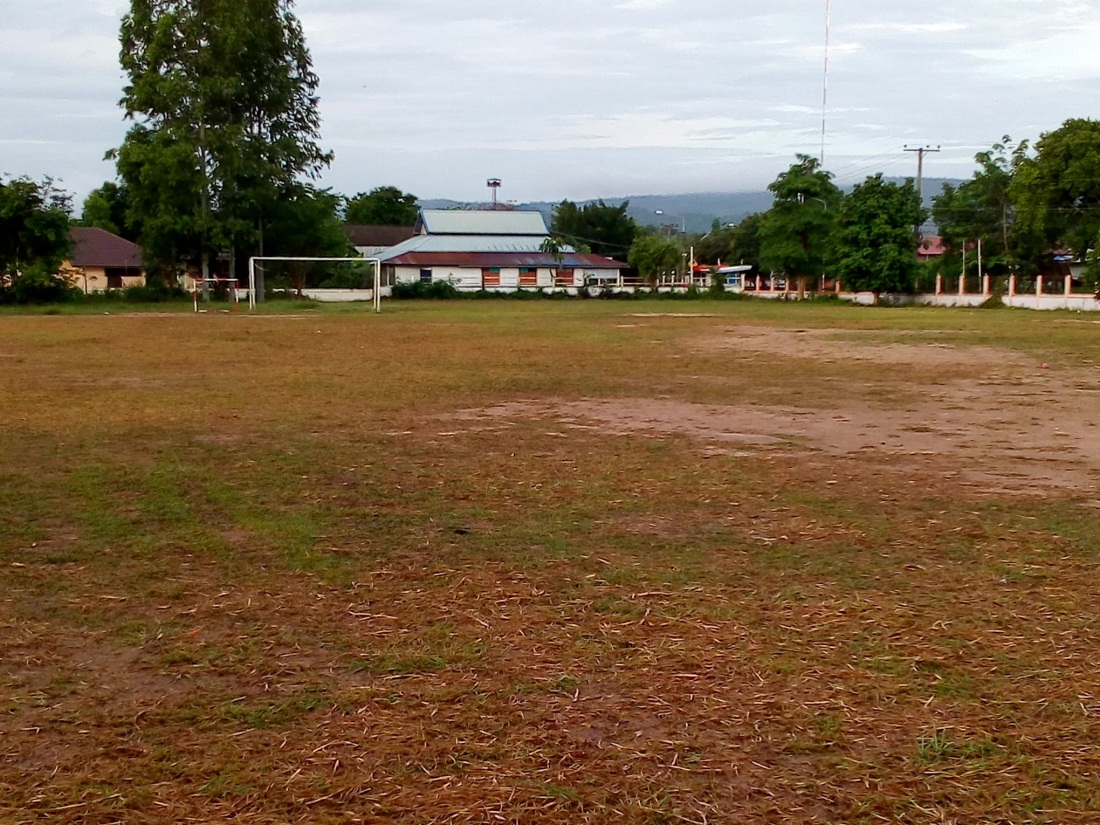 7. สนามฟุตบอลโรงเรียนบ้านกลางน้อย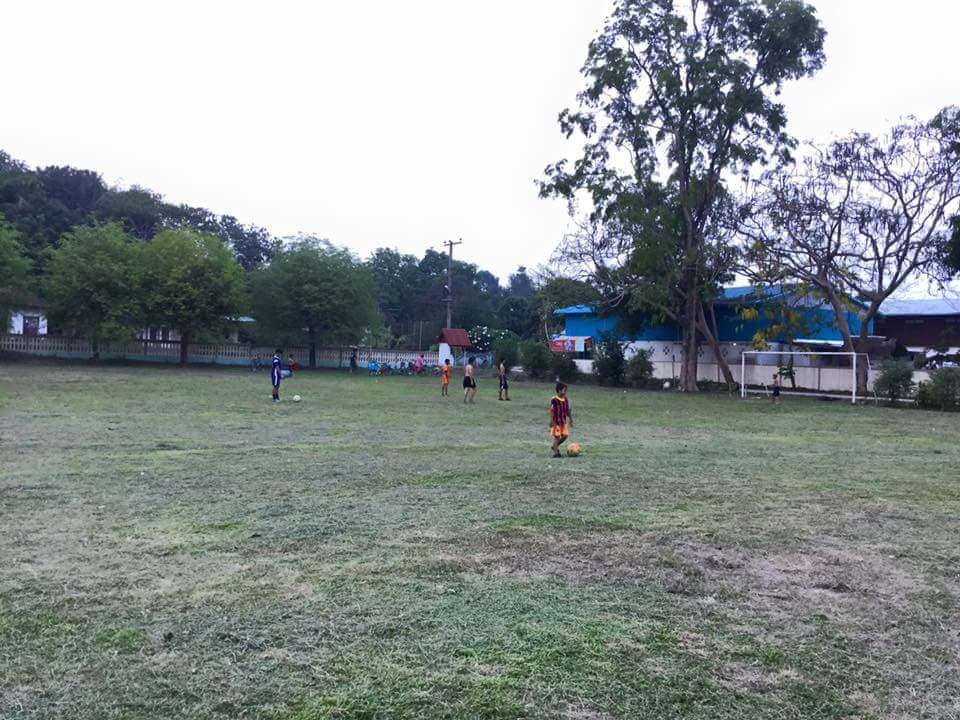 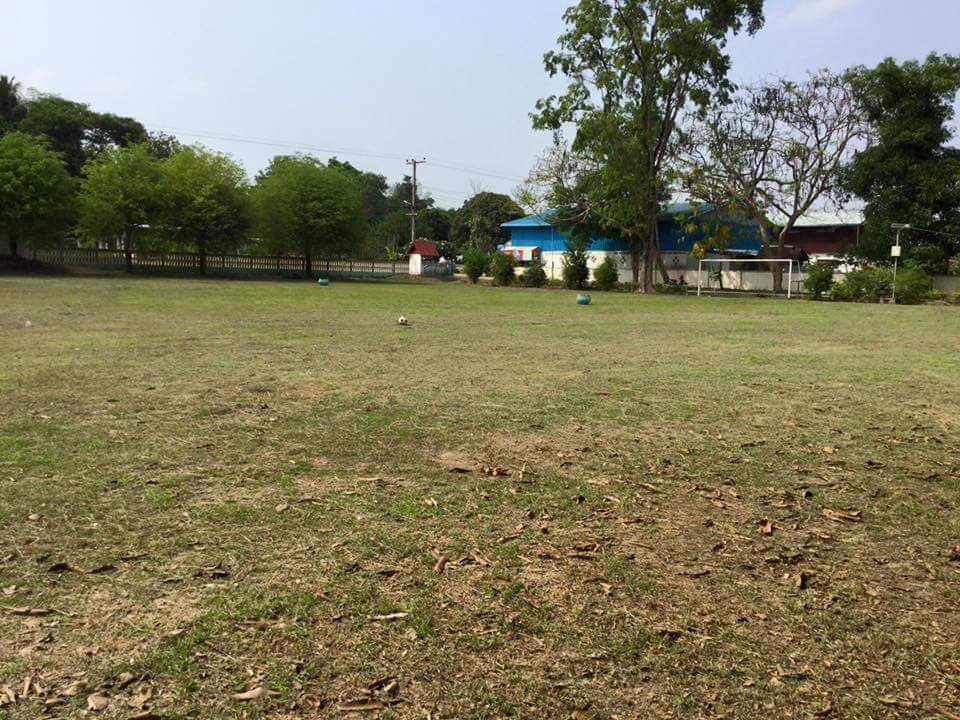 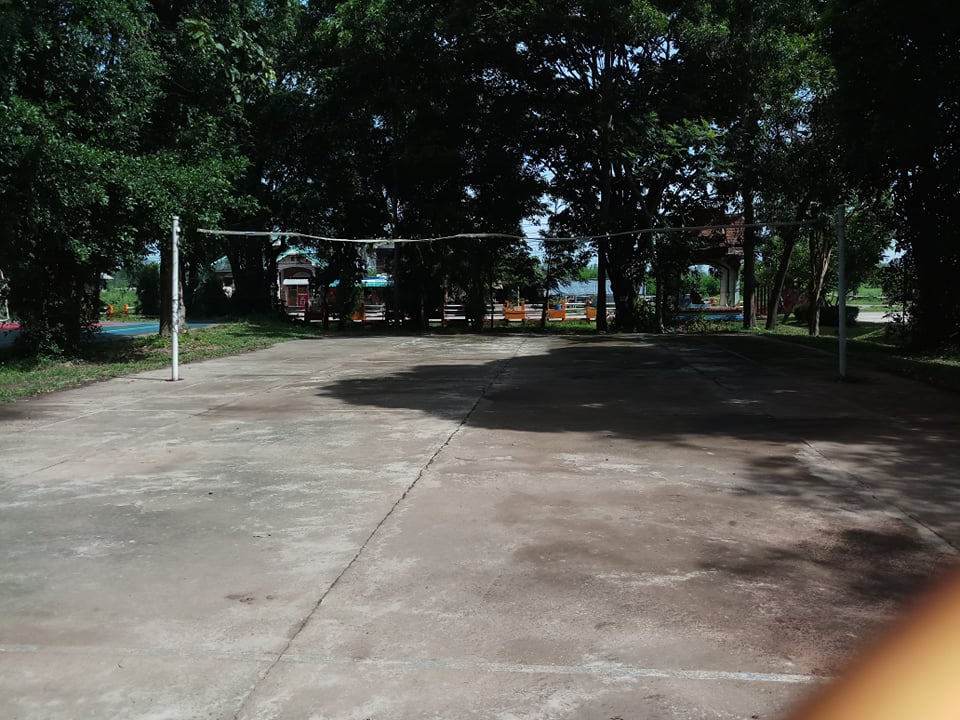 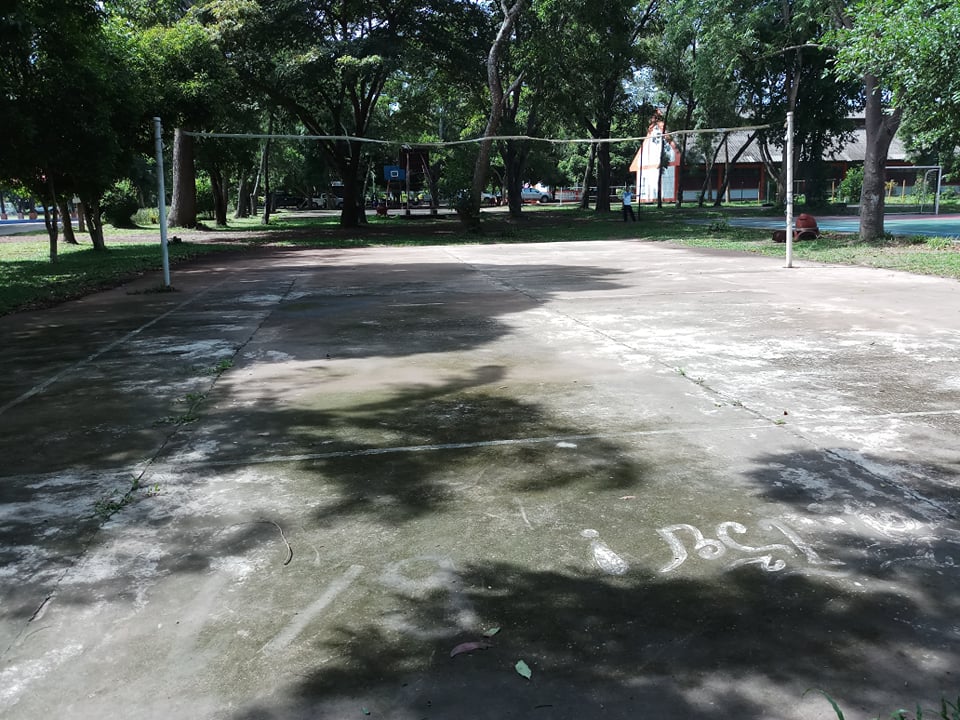 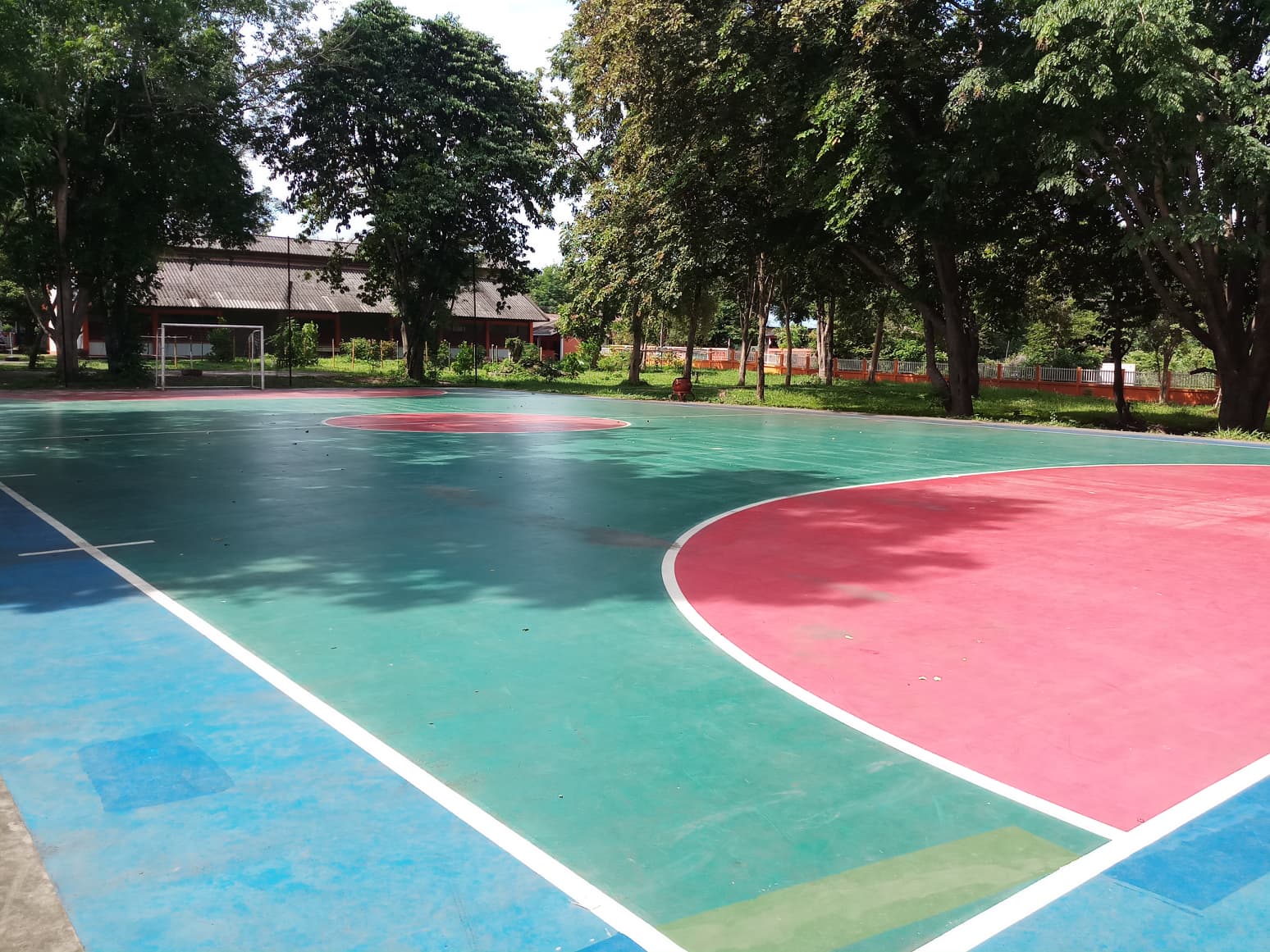 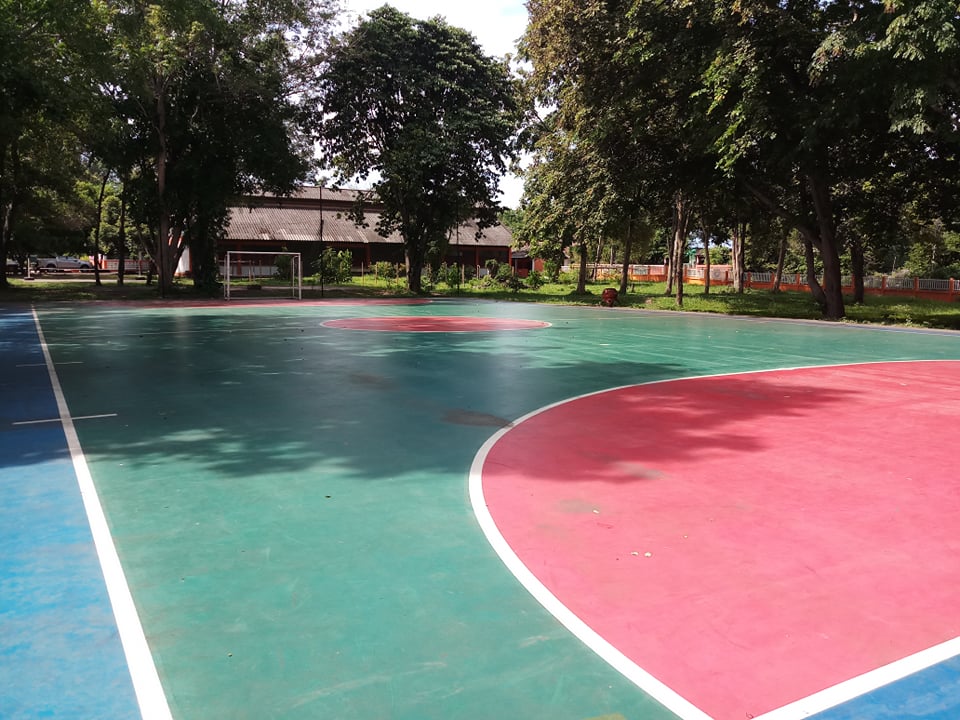 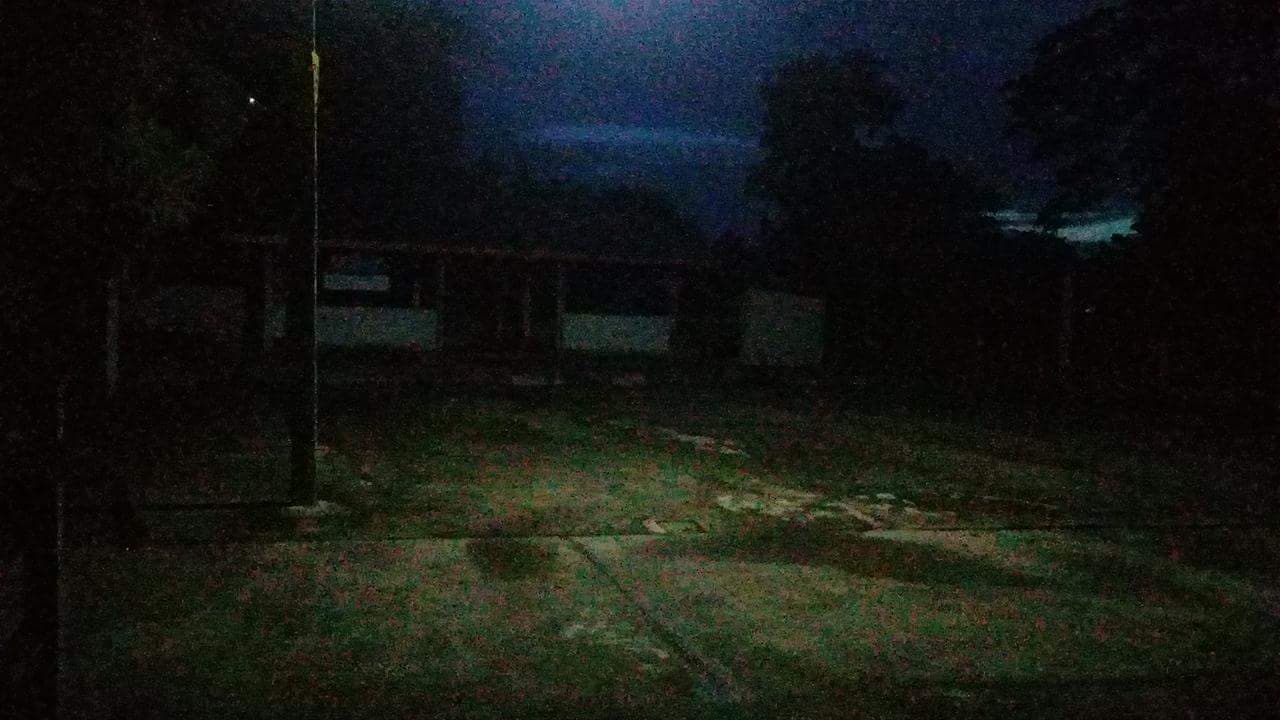 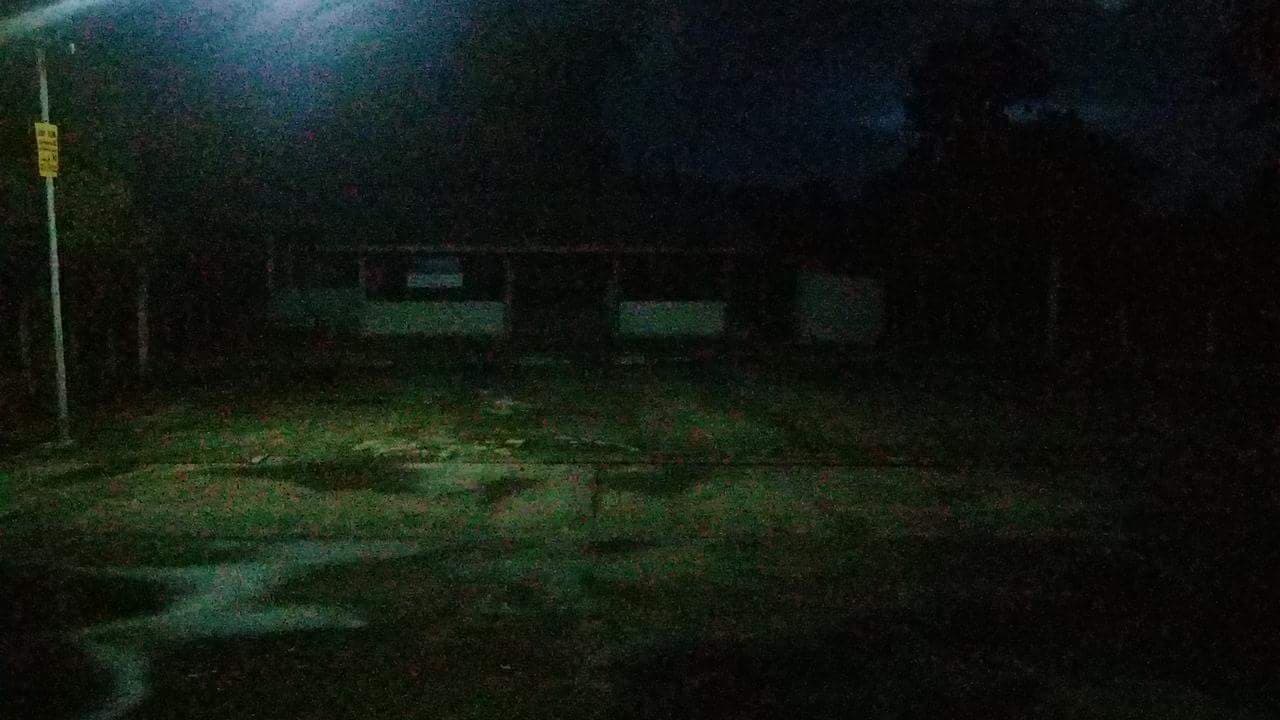 สนามกีฬาโรงเรียนบ้านโนนสว่าง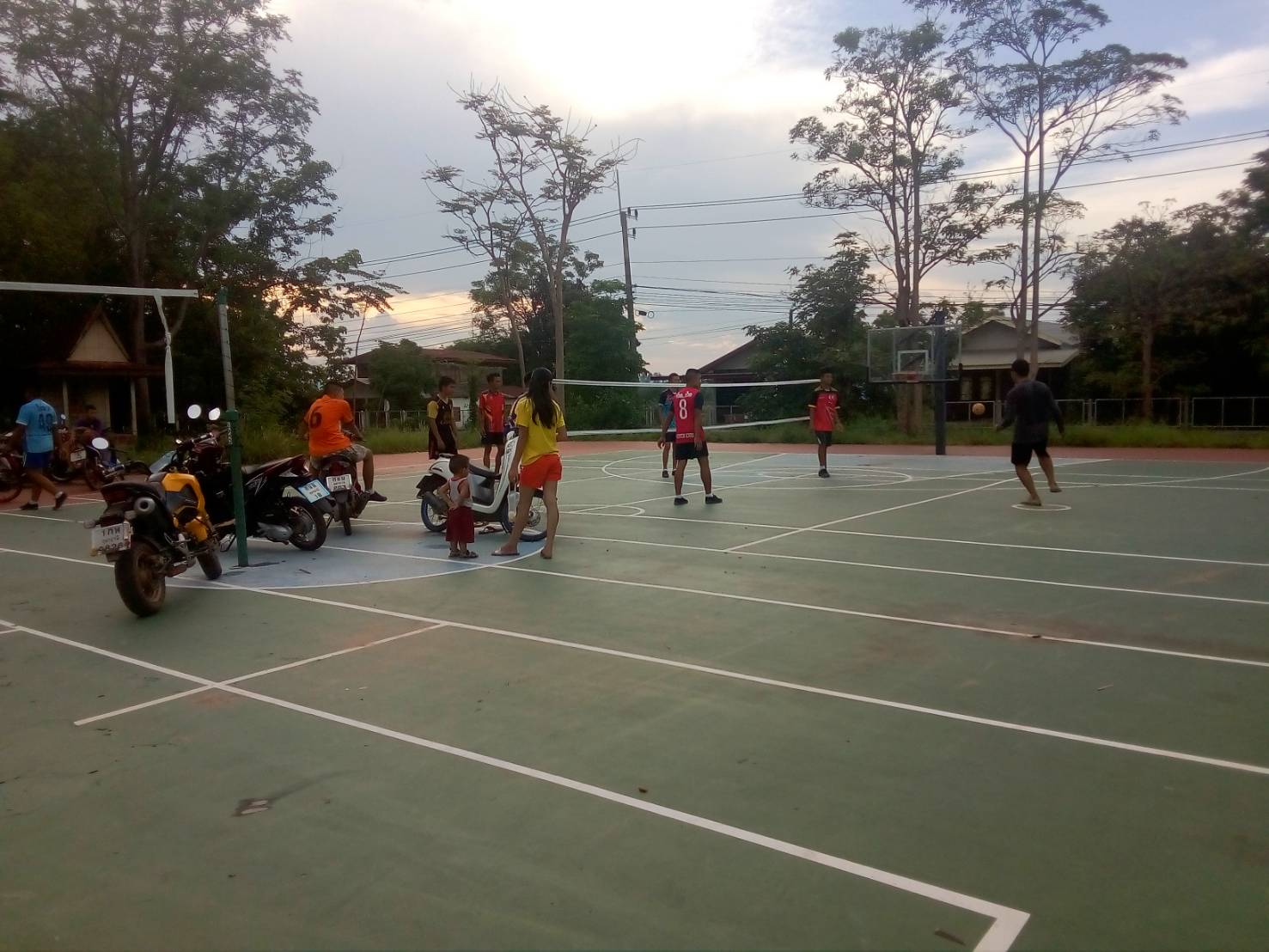 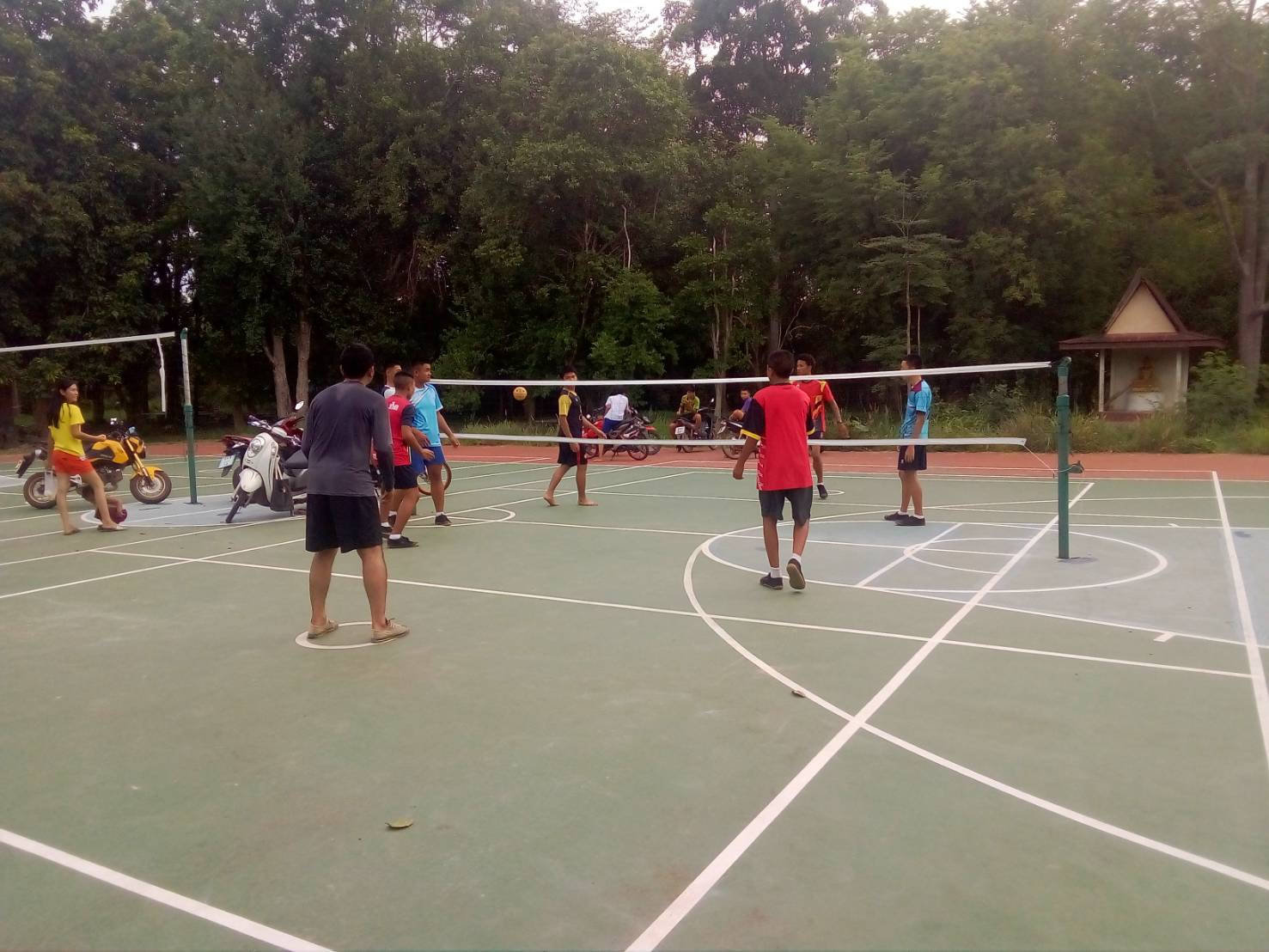 ลานกีฬาบ้านนาอ่าง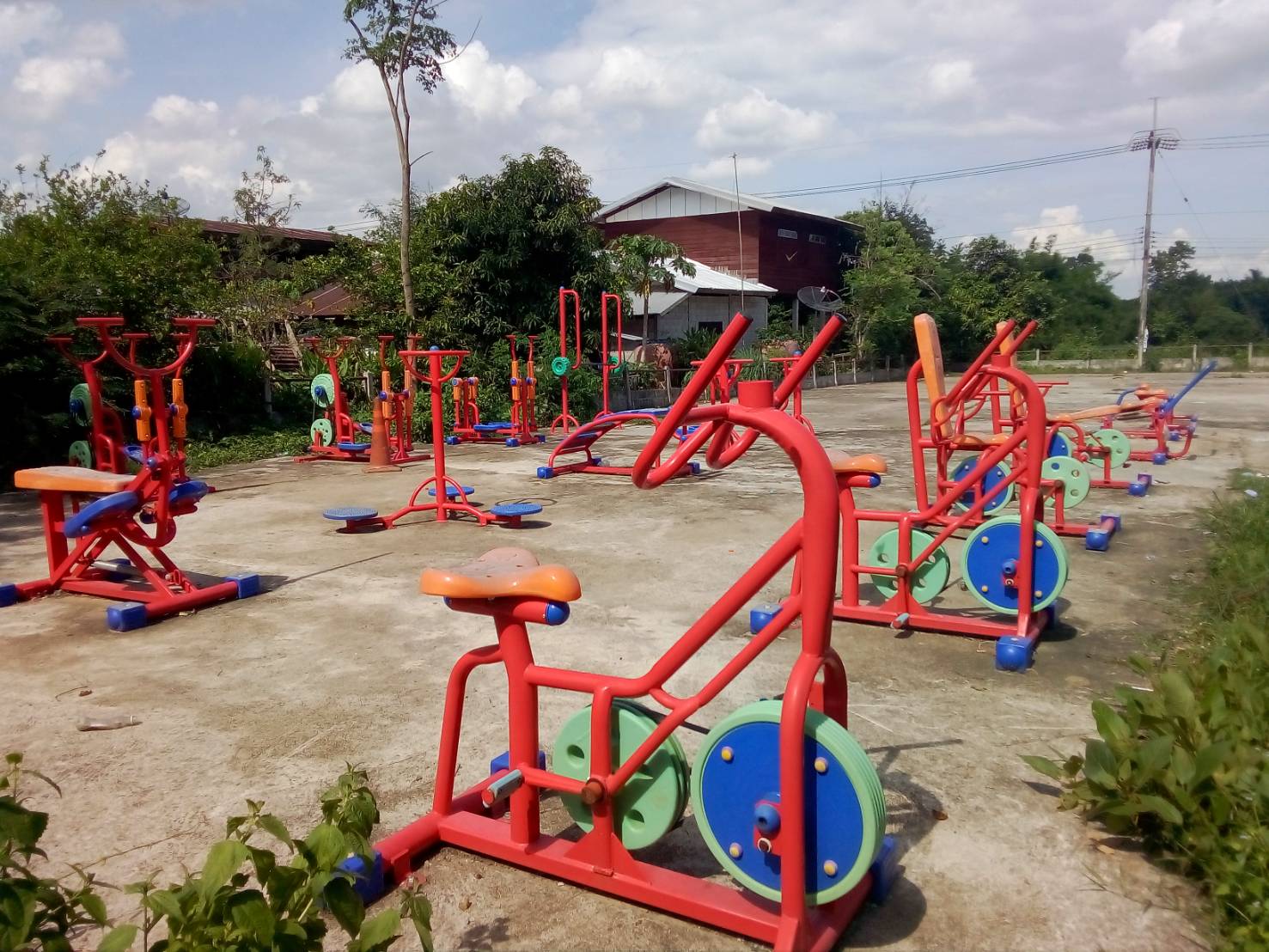 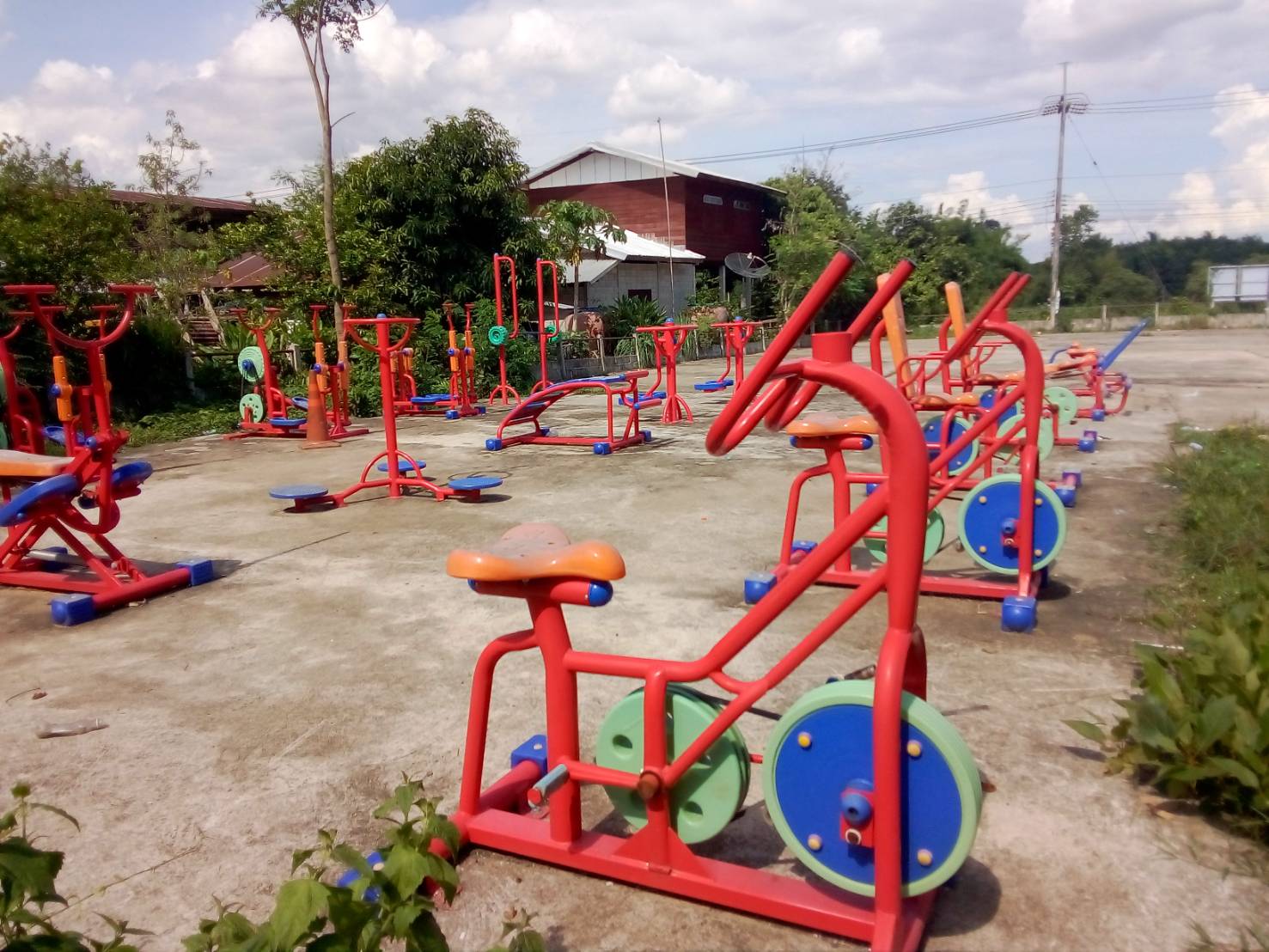 